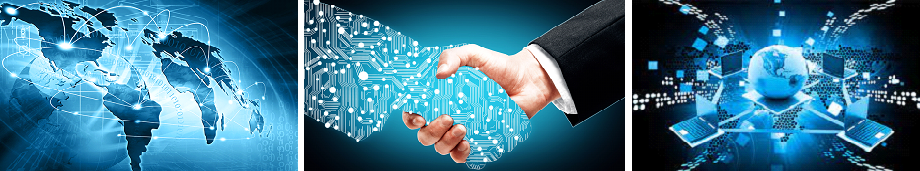 IT Delegation virtual trip to GermanyDate: 1 June 2021Questionnairefor the “German-Macedonian IT B2B Partnership” organized by the Delegation of German Industry and Commerce in North Macedonia - AHK together with the Chamber of Commerce for Information and Communication Technologies – MASIT as well as the German Eastern Business Association and supported by ProCredit Bank North Macedonia and Makedonski Telekom. In order to be able to organize a great delegation trip for the Macedonian IT companies, we would like kindly to ask you to fulfill this questionnaire. We are happy to hear your interests, as well as further suggestions and requests in planning the forthcoming virtual delegation trip to Germany.Thank you for your help!Brief description of the company Short portfolio/profile of the company (max 1000 characters for the Delegation brochure)_______________________________________________________________________________________________________________________________________________________________________________________________________________________________________________________________________________________________________________________________________________________________________________________________________________________________Company detailsCompany detailsCompany AddressPhoneE-MailWebsite: www.Contact PersonNamePositionLanguagesNumber of employees< 50 50 – 100  100 - 200 	> 200  Annual turnover< 2 Mil. €   2 - 5  Mil. € 5 – 10 Mil. € > 10 Mil. € Which German sectors are you particularly interested in?ITAutomobile industry Health care Public sector Fast consumer moving goods Business Process Outsourcing  Please write down other sectors of your interest: